TILL BRÖNNER & Band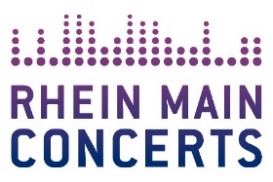 Live 2022
Konzert in der Alten Oper erneut verschoben.Neuansetzung für den 11. Mai 2022 terminiert.Bereits gekaufte Tickets behalten Gültigkeit.
Aufgrund der aktuellen Verordnungen und der andauernden Pandemiesituation muss das Konzert von Till Brönner & Band am 13. Februar 2022 in der Alten Oper bedauerlicherweise erneut verschoben werden. Wir freuen uns, mit dem 11. Mai 2022 einen zeitnahen Ersatztermin gefunden zu haben. Bereits erworbene Tickets behalten weiterhin ihre Gültigkeit.Till Brönner zählt seit vielen Jahren zu den erfolgreichsten nationalen Künstlern. So trat er als einziger deutscher Musiker 2016 anlässlich des International Jazz Days bei einem All-Star-Konzert im Weißen Haus vor US-Präsident Barack Obama auf. Sein letztes Solo-Album The Good Life landete im selben Jahr aus dem Stand auf Platz 6 der deutschen Albumcharts. Mit dem Bassisten Dieter Ilg veröffentlichte er Anfang 2018 das Album Nightfall, das bis auf Platz 11 der deutschen Charts kletterte. Knapp 40.000 Fans strömten anschließend zu den Konzerten des Duos auf der dazugehörigen Tournee. Bei der diesjährigen „Better Than Christmas“-Tournee begeisterte Till Brönner gemeinsam mit seinem kongenialen Septett über 12.000 Zuschauer.     Till Brönner gilt nicht nur als bester deutscher Jazz-Musiker, sondern auch als künstlerisches Multitalent: Als Trompeter, Sänger, Komponist, Produzent und Fotograf sowie mit seiner einzigartigen Ausstrahlung und seinem unverkennbar coolen Sound fasziniert er sein Publikum auf der ganzen Welt. Er kann bis dato zwei Grammy-Nominierungen sein Eigen nennen und ist bislang der einzige Künstler, der in allen drei ECHO-Kategorien (Jazz, Pop, Klassik) gewinnen konnteTill Brönner & BandLive 2022Mi, 11.05.22	Frankfurt / Alte Operverschoben vom 13.02.22; urspr. 13.05.20 / Tickets behalten Gültigkeit.Beginn: 20.00 Uhr 
Tickets (inkl. Gebühren): ab € 51,65 bis € 78,10

Präsentiert von hr2 kultur & Frankfurter Neue Presse
Örtliche Durchführung: FOH Rhein Main Concerts GmbH
Tourneeveranstalter: DEAG Classics GmbHTickets:  www.myticket.de 
Bestell-Hotline: 01806 - 777111 
(Festnetz: 20 Cent/ Anruf, Mobilfunk: max. 60 Cent/ Anruf, Montag bis Freitag 10 - 18 Uhr)Till Brönner online: Website | Facebook | Instagram | Twitter | Spotify
